PERSONAL DETAILS 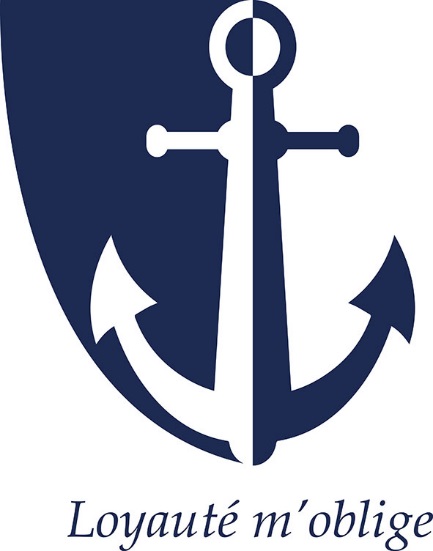 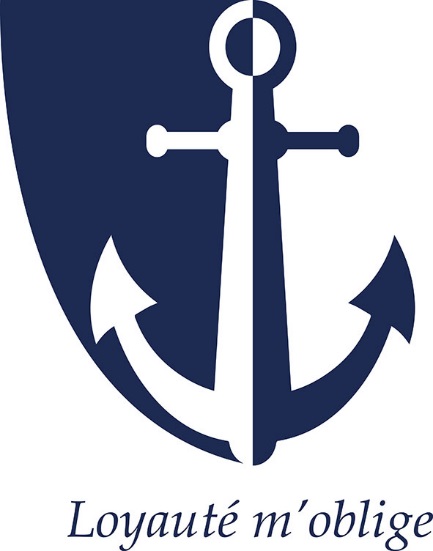 EDUCATION AND ACADEMIC QUALIFICATIONSPRESENT APPOINTMENT (or most recent)PREVIOUS TEACHING APPOINTMENTSEMPLOYMENT OUTSIDE EDUCATIONPROFESSIONAL DEVELOPMENT(Please give details of recent courses relevant to this application)ANY OTHER RELEVANT WORK EXPERIENCEPERIODS NOT ACCOUNTED FOR IN PREVIOUS SECTIONS SINCE AGE 18(failure to complete may result in not being called for interview)PERSONAL STATEMENT ADDITIONAL INFORMATION (If required. Please see advertisement for further details)DECLARATION BY APPLICANTREFERENCES Please give the names, addresses and status of two referees who may be approached now.  (If you are currently employed as a teacher, one referee must be your present Headteacher).  References from friends or relatives are not acceptable.                  DANES EDUCATIONAL TRUST                            ST CLEMENT DANES SCHOOL                            CROXLEY DANES SCHOOL                  Application Form for Teaching Posts Post Applied for: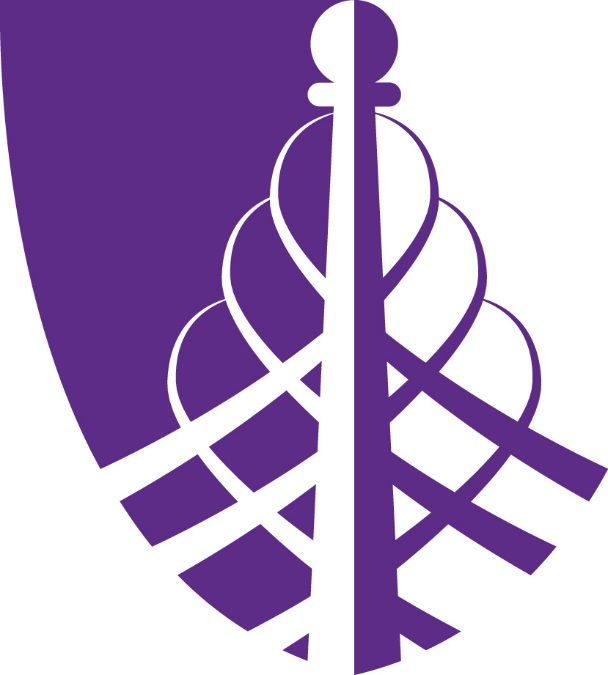 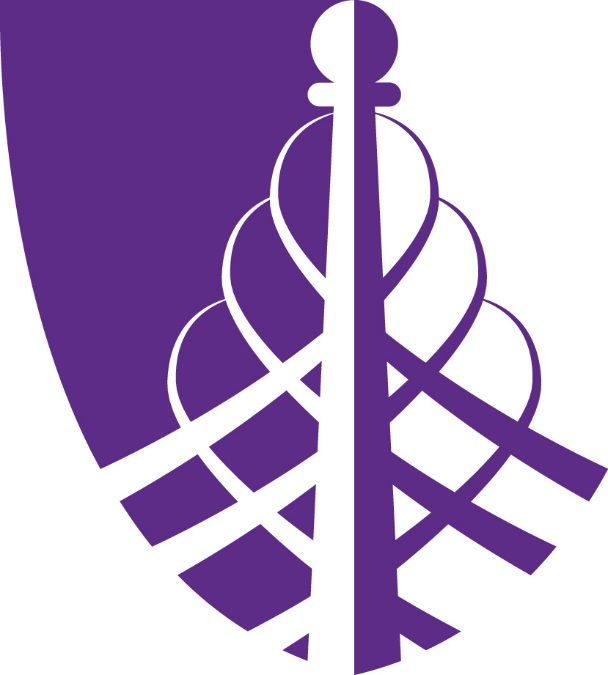 Surname/Family Name:Preferred Title:First Name(s):Previous Surname:Home Address:Present Address (if different):Post Code:Post Code:Telephone (Home):Telephone (Work):Telephone ():Email:Secondary School Education (name of establishment)FromToQualifications Awarded (subjects and grades)Higher Education(name of establishment)FromToQualifications Awarded(name of qualifications and grades awarded) Post Graduate qualifications (eg PGCE)Details (including teaching subjects and Key Stage)OtherPlease confirm route into teaching (eg Fast track, GTP, Post graduate, OTT)Please confirm route into teaching (eg Fast track, GTP, Post graduate, OTT)Please confirm route into teaching (eg Fast track, GTP, Post graduate, OTT)Post Held:Name of Establishment:Type of School:Address:Number on Roll:Date Appointed:Employer:Summary of Job Description:Salary*:Leadership Scale Spine Point:Notice Required:*  If your salary includes additional payments, what are they and what is the value?  (eg TLR of £4,000)*  If your salary includes additional payments, what are they and what is the value?  (eg TLR of £4,000)Title of post and name of school/college/other EmployerType of School, age range and NORFromToReason for LeavingEmployerPostFromToReason for LeavingCourse TitleProviderDurationDatesQualification eg NPQHNature of OccupationEmployerFromToReason for LeavingFromFromToToMonth YearMonthYearDetails as to how your skills, knowledge and experience match the School’s requirements for this position.Any further information you would like to add to support your application ADDITIONAL INFORMATION ADDITIONAL INFORMATION National Insurance No: Teacher Reference no(DfES) --/-----Date of RecognitionCRIMINAL RECORDS CHECK - DISCLOSURE & BARRING SERVICE (DBS) From 1st December 2012, the Criminal Records Bureau (CRB) will merge with the Independent Safeguarding Authority (ISA) to form the Disclosure & Barring Service (DBS) and new disclosure certificates received by the Council will be branded DBS. If you are appointed, you will be required to complete a disclosure application that will be sent to the DBS. The DBS will provide a report to you and to the local authority on whether you have any history of criminal convictions, including cautions and bind-overs. All posts in schools are exempt from the Rehabilitation of Offenders Act 1974; this means that you must declare all convictions, including those that would generally be regarded as ‘spent’. The existence of a criminal background does not automatically mean that you cannot be appointed but it may do so. THE IMMIGRATION, ASYLUM AND NATIONALITY ACT 2006 In accordance with the Immigration, Asylum and Nationality Act 2006, the Governing Body will require new members of staff to provide documentary evidence that they are entitled to undertake the position applied for/have an ongoing entitlement to live and work in the United Kingdom. Therefore, on offer of and before commencing a position, candidates should provide documentary evidence of their right to live and work in the UK.From what source did you learn of this vacancy?From what source did you learn of this vacancy?Are you a relative or partner of any employee or governor of the school?If yes, please give details below:  Yes/NoAre you a relative or partner of any employee or governor of the school?If yes, please give details below:  Has someone else completed this form on your behalf?If yes, please provide the person’s name and an explanation below:  Yes/NoHas someone else completed this form on your behalf?If yes, please provide the person’s name and an explanation below:  Have you ever lived abroad for a period of more than six months?If yes, please provide details below:  Yes/NoHave you ever lived abroad for a period of more than six months?If yes, please provide details below:  Please note that if you are invited to interview, you will be asked about the boundaries between adults and children in a school.I certify that the information given above and overleaf is correct to the best of my knowledge. I understand that an offer of appointment will be subject to satisfactory references, DBS clearance, proof of identity and right to live and work in UK, medical checks and relevant qualifications. I give consent for personal information provided as part of this application to be held in accordance with the Data Protection Act 1988. I accept that if any of the enclosed information is found to be untrue or misleading after my appointment, I may be liable for dismissal without notice.I certify that the information given above and overleaf is correct to the best of my knowledge. I understand that an offer of appointment will be subject to satisfactory references, DBS clearance, proof of identity and right to live and work in UK, medical checks and relevant qualifications. I give consent for personal information provided as part of this application to be held in accordance with the Data Protection Act 1988. I accept that if any of the enclosed information is found to be untrue or misleading after my appointment, I may be liable for dismissal without notice.Signature:Date:Name:Position:Address:Email address:Telephone::In what capacity do you know the above?Name:Position:Address:Email address:Telephone::In what capacity do you know the above?